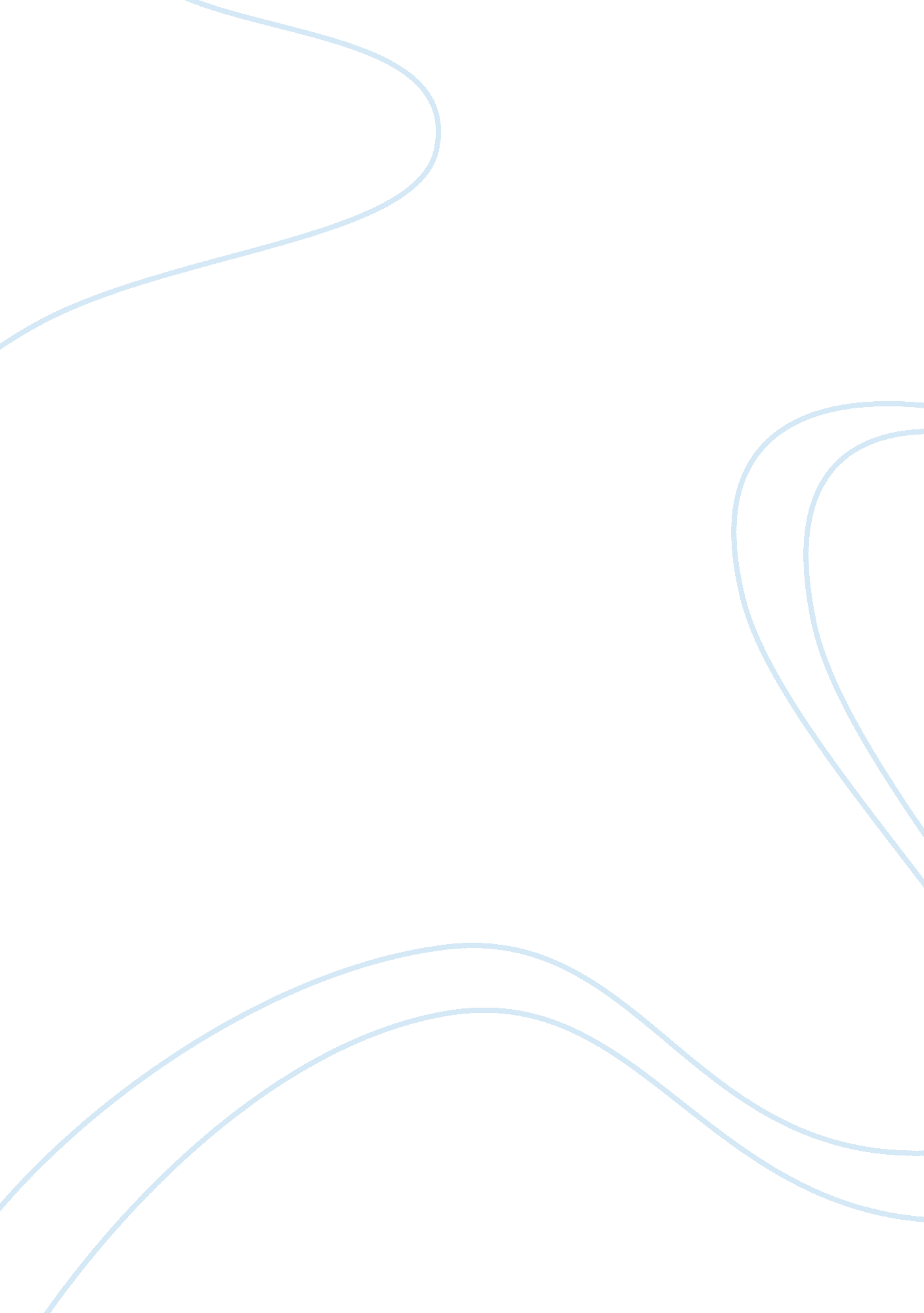 The role of computers in teaching and learning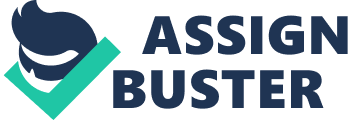 The of Instructional Technology and Media argued on the ment because the ment is not very clear and it s that designed instructional media can only help in case an effective instructor is present. The statement here means that properly designed instructional media can enhance and promote learning and support teacher based instruction. The statement also states that the effectiveness of all this stuff relies on the talent of the teacher. This statement is quite debatable because first of all it’s not always necessary to have an instructor in fact a good instructor to be able to expertise in a certain field. A teacher can use a white board also to demonstrate and enhance learning experience. Another fact is if a student writes while he is studying the concept gets stored in his mind in a better way. The concept author is trying to explain here is that designed instructional media can only help and support a teacher in his teaching. This can be further explained by the fact that things said by a teacher are better explained and understood when pictures are used to illustrate them using designed instructional media. The final point raised by the author here is, the designed instructional media’s effectiveness depends upon the teacher meaning that how well the teacher is using all these accessories to achieve his objective. 
To make sure that the computer and its peripherals are in a good working condition the best way is to check up everything. The first step would be to make sure that the computer is not situated in an isolated place and the place is not very hot. Computers should be placed in places where cross ventilation is good. A checkup should be made to make sure all the hardware devices are in good working condition every wire is correctly plugged in. The compatibility of devices is very necessary or other wise a computer can have software problems while running. It should be made sure that all the jumpers are connected in their proper sockets. Every time the computer runs it should be properly booted and a proper procedure for shutting it down should be followed. 
Technology has given every field in the world a boost or a step forward. The same case is for teaching and learning. Technology gives us major support in learning and teaching things. Computer has revolutionized the world since it came into being. Computer has gone through evolution itself and made the human race feel its presence as well. People have started relying on computers a great deal which can be seen everywhere. Computer has specially helped humans in the field of science and teaching. Teachers have got a lot of help trough computers; they can create presentations and special graphical models to teach the students. Picture illustrations are more realistic on computers and more understandable for students. In the same way students have also benefited from computers by doing their assignments in a much neater way on computers. Apart from this computers have safe records that are easily retrievable when needed by students. 
Bibliography 
Elspeth Mckay. (January 29, 2007). Enhancing Learning Through Human Computer Interaction. Information Science Reference. 